R-eproducible Psychological ScienceRick Gilmore2017-08-17 12:48:31ThemesIs there a reproducibility crisis?What is reproducible psychological science?How can R make my science more transparent, open, and reproducible?Is there a reproducibility crisis?Yes, a significant crisisYes, a slight crisisNo crisisDon't knowBaker 2016Not just in psychologyBaker 2016Here are the data from the Nature survey.(Munafò et al. 2017) manifestoThis recent manifesto from Nature Human Behavior describes the risks to reproducible science at every step of the process. I urge you to read it.What am I trying to reproduce?My own workflowData collectionCleaningVisualizationAnalysisReportingManuscript generation?"Hit by a truck" scenarioBut today I want us to think more parochially about our own workflows. How can using R make our own data collection, cleaning, visualization, and analysis workflows more reproducible. Ask yourself this: Can you pick up where you left off on a project you were working on yesterday? Last week? Last month? Six months ago? Put it this way: If you were hit by a truck tomorrow, could your adviser and collaborators pick up where you left off?Reproducible workflowsScripted, automated = minimize human-dependent steps.Well-documentedBe kind to your future (forgetful) selfTransparent to me & colleagues == transparent to othersReproducible workflows are scripted. They minimize human contact with your data files. They are well-documented. And it turns out that workflows that are transparent to you and your colleagues are transparent to others. This makes them easy to share.Using R for reproducible workflowsOption 1: All commands in an R script: e.g., project_analysis.ROption 2a: Mix R code, output, comments in an R Markdown documentOption 2b: Use R scripts with some special formatting, (more info).We've already shown you in this bootcamp how writing R scripts and functions can let you import, clean, munge, reorganize, plot, and analyze data. We've already seen how commenting code fragments makes it easier to read and understand. An extension to R called R Markdown lets us mix R code, analyses, text, tables, and other formatting to make all sorts of products. R Markdown files are just text files. But with this one text file, it's easy to produce multiple output types: PDF or Word formatted documents; HTML for blogs, web sites, or even slide presentation.Example 1# Import data

# Clean data

# Visualize data

# Analyze data

# Report findings# Import data
my_data <- read.csv("path/2/data_file.csv")

# Clean data
my_data$gender <- tolower(my_data$gender) # make lower case
...Make script that calls sequence of R commands or functions# Import data
source("R/Import_data.R") # source() runs scripts, loads functions

# Clean data
source("R/Clean_data.R")

# Visualize data
source("R/Visualize_data.R")
...Strengths & WeaknessesR commands in files that can be re-runSeparate pieces of workflow kept separate"Master.R" script that can be run to regenerate full sequence of resultsError in raw data file?No problem; fix and re-run "Master.R"How to save results or share with collaborators?Example 2 - R MarkdownJames' R commands from Day 1: Raw R script (.R)Converted to R MarkdownOutput as | HTML notebook | HTML Slides | PDF | docx |Just to show you how easy this is, let's look at the R syntax James used yesterday. I'm going to show you how adding just a tiny bit of text to that file transforms it. Here is the original R script. Here is the transformed file with a .Rmd extension.Structure of an R Markdown .Rmd fileheader info in YAML Ain't Markup Language (YAML) formatMarkdown for formating text (headers, boldface/italics, code, bulleted or numbered lists, web links, etc.R code "chunks"One R to rule them all and in the console bind them...One file, many possible outputspdf_document, word_document, or github_documentioslides_presentation for HTML slide showCool interactive web-app like Dan's tutorialWeb sites like the one for this bootcamp, blogs, even booksYour turnOpen "File/New File/R Notebook"Change title: "R Notebook" to something else, like title: "Rick's R Notebook"Save the file (default name is Untitled) with an .Rmd extension.Look at the *.Rmd code.Look at the *.nb.html file in a browser.Things to try if you like# Big idea

## Smaller idea in service of bigger

- Supporting point
- Another suppporting point

1. an enumerated **bold** point
1. an enumerated *italicized* point

- a [link](http://psu-psychology.github.io/r-bootcamp) to this bootcamp
- an image: ![rawr](https://www.insidehighered.com/sites/default/server_files/media/PennState2.PNG)
- an equation: $e = mc^2$Big ideaSmaller idea in service of biggerSupporting pointAnother suppporting pointa bold pointan italicized pointa link to this bootcampan image: 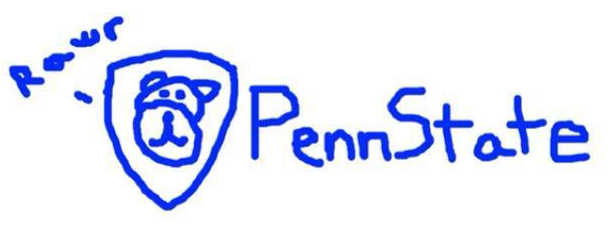 an equation: Let's try it with some databootcamp-survey.Rmdbootcamp-survey.mdOne file, many output options'Default' for the file: rmarkdown::render("talks/bootcamp-survey.Rmd")PDF document: rmarkdown::render('talks/bootcamp-survey.Rmd', output_format = "pdf_document")Word document: rmarkdown::render('talks/bootcamp-survey.Rmd', output_format = "word_document")HTML slides: rmarkdown::render('talks/bootcamp-survey.Rmd', output_format = "ioslides_presentation")Multiple outputs: rmarkdown::render('talks/bootcamp-survey.Rmd', output_format = c("pdf_document", "word_document", "github_document", "ioslides_presentation")Key pointsUse R scripts to capture & reproduce workflows and/orUse R Markdown files for documents, reports, presentations.One or more output formats from the same file.Analysis/lab notebook.Use R scripts or functions to automate different pieces of the pipeline.Make README files to explain how to put pieces together.Toward a reproducible psychological science...Transparent, reproducible, open workflows pre-publicationOpenly shared materials + data + code(Munafò et al. 2017): reproducible practices across the workflowWhere to share and when? Lots of options. Let's talk.(Gilmore and Adolph 2017): video and reproducibilityAdvanced topicsWrite papers in R Markdown using papajaMake this from thisUse R Studio projectsVersion control with git and GitHubScriptable analysis workflowsReports for each participant, e.g. PEEP-II projectThis bootcamp's Make_site.RWeb sites, blogs, (even books) with R MarkdownR Studio ProjectsKeep files, settings, organizedEasy to switch between projectsReduces mental effort (what directory am I in?)Integrates with version control (e.g., GitHub)Version controlKeep track of your pastBack to the Futuregit: a system for software version controlGitHub: a website for managing projects that use gitMy GitHub workflowCreate a repo on GitHubCopy repo URLFile/New Project.../Version Control, GitPaste repo URLSelect local name for repo and directory where it lives.Open project within R Studio File/Open Project...Commit early & often Your browser does not support the video tag. Your browser does not support the video tag.Scripting the pipeline# Get_bootcamp_googlesheet.R
# 
# Script to authenticate to Google, extract R bootcamp survey data

library(googlesheets)
library(tidyverse)

survey_url <- "https://docs.google.com/spreadsheets/d/1Ay56u6g4jyEEdlmV2NHxTLBlcjI2gHavta-Ik0kGrpg/edit?usp=sharing"

bootcamp_by_url <- survey_url %>%
  extract_key_from_url() %>%
  gs_key()

bootcamp_sheets <- gs_ws_ls(bootcamp_by_url)boot_data <- bootcamp_by_url %>%
  gs_read(bootcamp_sheets[1])
          
names(boot_data) <- c("Timestamp",
                      "R_exp",
                      "GoT",
                      "Age_yrs",
                      "Sleep_hrs",
                      "Fav_date",
                      "Tidy_data")

write_csv(boot_data, path = "data/survey.csv")# Update_survey.R
#
# Updates Googlesheet survey data and generates new R Markdown report
#

source("R/Get_bootcamp_googlesheet.R")
rmarkdown::render("talks/bootcamp-survey.Rmd", 
                  output_format = c("github_document",
                                    "pdf_document",
                                    "word_document",
                                    "ioslides_presentation"))Web sites_site.yml: site configuration parametersindex.Rmd: home page for siteother *.Rmd files: other pagesother directories for filesrmarkdown::render_site()GitHub pages or other web site hosting serviceLearn from my mistakesScript everything you possibly canIf you have to repeat something, make a function or write a parameterized scriptDocument all the timeComments in codeUpdate README filesDon't be afraid to askDon't be afraid to work in the openLearn from othersJust do it!ReferencesGilmore, Rick O, and Karen E Adolph. 2017. “Video Can Make Behavioural Science More Reproducible.” Nature Human Behavior 1 (12~jun). doi:10.1038/s41562-017-0128.Munafò, Marcus R, Brian A Nosek, Dorothy V M Bishop, Katherine S Button, Christopher D Chambers, Nathalie Percie du Sert, Uri Simonsohn, Eric-Jan Wagenmakers, Jennifer J Ware, and John P A Ioannidis. 2017. “A Manifesto for Reproducible Science.” Nature Human Behaviour 1 (10~jan): 0021. doi:10.1038/s41562-016-0021.